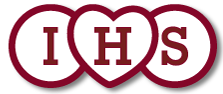 HOME PARTNERSHIP AGREEMENT REVIEWED November 2020Our Home School Agreement is based upon Key Children's Rights, as set out in the UN Convention on the Rights of the Child. The following rights set out our  expectations within school and beyond, through a partnership with parents. Article 28 : Every child has the right to an education.Article 29: Education must develop every child’s personality, talents and abilities to the full. It must encourage the child’s respect for human rights, as well as respect for their parents, their own and other cultures, and the environment.Article 31: Every child has the right to relax, play and take part in a wide range of cultural and artistic activitiesArticle 19: Every child has the right to be safe and cared for.  As a school, we will :Value each child and provide curriculum support, challenge and encouragement that will enable him / her to achieve his / her best.Provide a broad and balanced curriculum which reflects the interests of the children, local and global interests. Ensure that your child understands how to improve through achieving a dialogue in marking, verbal discussion and in setting personal targets Provide a happy, safe and supportive environment, conducive to learning excellence and developing a positive self-image. Celebrate achievements. Communicate. We will keep you informed about your child's curriculum, attainment, progress and how best to support your children at home. Teach children model Christian values within school and understand their impact in the world. Listen to pupil and parent views and respond as quickly and effectively as possible. We will not tolerate bullying behaviour in any form.As a family, we ask that you:Encourage your child to play safely, fairly and listen to others. Ensure that your child regularly has enough sleep, breakfast and is ready to learn at 8:50.Ensure that your child attends school regularly, on time, with the correct equipment and uniform.Engage in your child's learning by attending school events, workshops and supporting remote learning.Read communication from school and respond to questionnaires and letters.Develop your child's independence: ask your child to carry their own bag, hang their own equipment up, be responsible for their own possessions. Celebrate achievements as a familyCommunicate. Please let us know if anything at home may impact on your child's well being. Provide a positive safe home learning environment and support your child in making safe on line decisions. Check and respect age guidelines on films, social media, games and internet sites. Support the school vision and values. Uphold the good name of the school, including on social media sites. Signed on behalf of the schoolSigned by Parents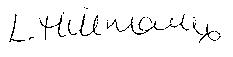 